 ПРОЕКТ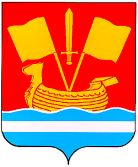 АДМИНИСТРАЦИЯ КИРОВСКОГО МУНИЦИПАЛЬНОГО РАЙОНА ЛЕНИНГРАДСКОЙ ОБЛАСТИП О С Т А Н О В Л Е Н И Еот ____________________ № ______О внесении изменений в постановление администрации Кировского муниципального района Ленинградской области от 30 июля 2021 года № 1353                    «Об утверждении нормативных затрат на обеспечение функций  администрации Кировского муниципального района Ленинградской области и                подведомственных ей  казенных учреждений»В связи с изменением потребности в отдельных товарах, работах, услугах администрации Кировского муниципального района Ленинградской области, включая подведомственные казенные учреждения:Внести в постановление администрации Кировского муниципального района Ленинградской области от 30 июля 2021 года              № 1353 «Об утверждении нормативных затрат на обеспечение функций  администрации Кировского муниципального района Ленинградской области и подведомственных ей казенных учреждений» (далее – постановление) следующие изменения:В приложении 1 к постановлению:Позицию 4 подпункта 3 «Руководители» пункта 21 «Норматив количества и цены мебели» изложить в следующей редакции:«».Позицию 4 подпункта 4 «Иные должности, мебель прочая» пункта 21 «Норматив количества и цены мебели» изложить в следующей редакции:«».Приложение 4 к постановлению дополнить пунктом 25 следующего содержания:«25. Норматив затрат на ремонт здания».2. Настоящее постановление подлежит размещению в единой информационной системе в сфере закупок в течение 7 рабочих дней со дня  его принятия.3. Контроль за исполнением настоящего постановления возложить на заместителя главы администрации по безопасности.Заместитель главы администрации по ЖКХ                                                                                             М.В. Нилова Разослано: в дело, КФ, ОУиО, МКУ УХОиТ, ОМЗ.№ п/пНаименованиеЕд. изм.КоличествоНорматив цены за ед. (руб.)Срок полезного использования4Стул для посетителейшт.По мере необходимости8 502,00лет№ п/пНаименованиеЕд. изм.КоличествоНорматив цены за ед. (руб.)Срок полезного использования4Стул для посетителейшт.По мере необходимости2 944,67лет№ п/пНаименованиеКоличество Максимально допустимая  цена в год (руб.)1Текущий ремонт зданияПо мере необходимости 60 431,91